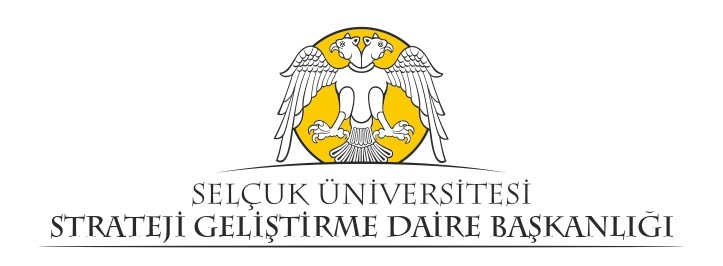 KADROLU İŞÇİ MAAŞ ÖDEMELERİ KONTROL FORMU-I-A- Zorunlu eklenmesi gereken belgelerSürekli işçi toplu maaş bordrosuBanka listesiFazla mesai tablosuAylık puantaj cetveliSağlık raporu, hafta tatili, ulusal bayram ve izin belgeleri onayıVardiya imza çizelgesiÇeşitli ödemeler bordrosuPersonel bildirimiGörevden uzaklaştırmalarda, yetkili makamın onayı veya yazısıGörevden uzaklaştırılmış olanların göreve iadelerinde yetkili makamın onayı ve göreve başlama yazısıAylıksız izne ayrılanlar için Rektörlük onay yazısıAylıksız izin ve askerlik dönüşü yeniden işe başlamalarda; işe başlama yazısı ve SGK işe giriş bildirgesiKıdem Listesi (Her mali yılın başında ve durum değişikliğinde)İşten ayrılışta SGK işten ayrılış bildirgesiB- Muhasebe birimine ödeme dosyası haricinde ulaştırılmıyorsa eklenmesi gereken belgelerZorunlu BES kesinti listesiSendika Aidatı  Tevkifat  Listesi (varsa)Sigorta Listesi (varsa hayat sigortası veya şahıs sigortası poliçeleri)-II-Göreve yeni başlayanlar için Göreve Başlama Yazısı Onay yazısı Aile Yardımı BildirimiAile Durum Bildirim FormuSGK İşe Giriş BildirgesiSözleşmelerİlgili KHK örneğiİşçi hareketlilik onayı